Low oxygen stress during early development influences regulation of hypoxia-response genes in farmed Atlantic salmon (Salmo salar)Tara Kelly*,co, Hanne Johnsen†,‡,co, Erik Burgerhout†,co, Helge Tveiten†,§, Tina Thesslund†, Øivind Andersen †,**, Nicholas Robinson†,*Supplementary MaterialsAB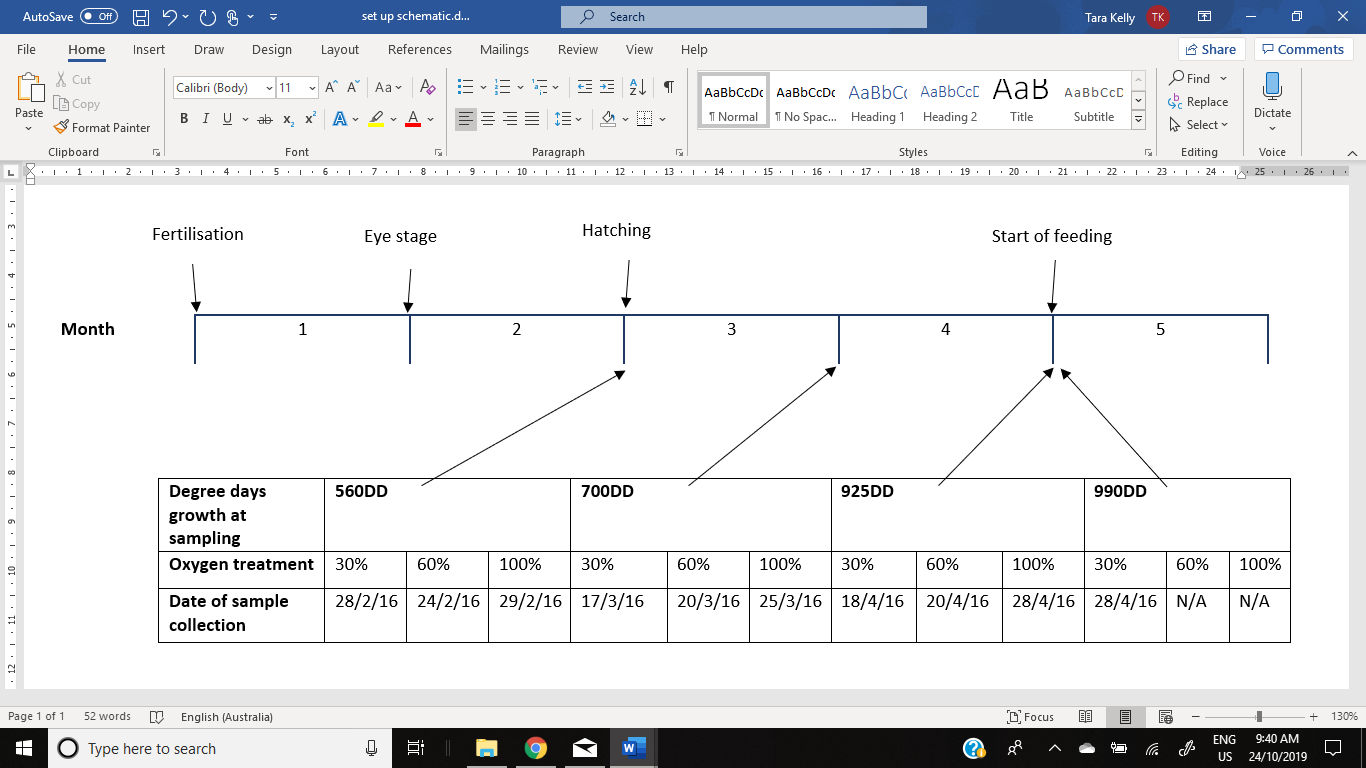 Figure S1. Outline of experimental set up, from egg fertilisation through to start-feeding at approximately 4 months showing the incubation temperatures for each treatment throughout the experiment (A) and dates/stages of development sampled (B). 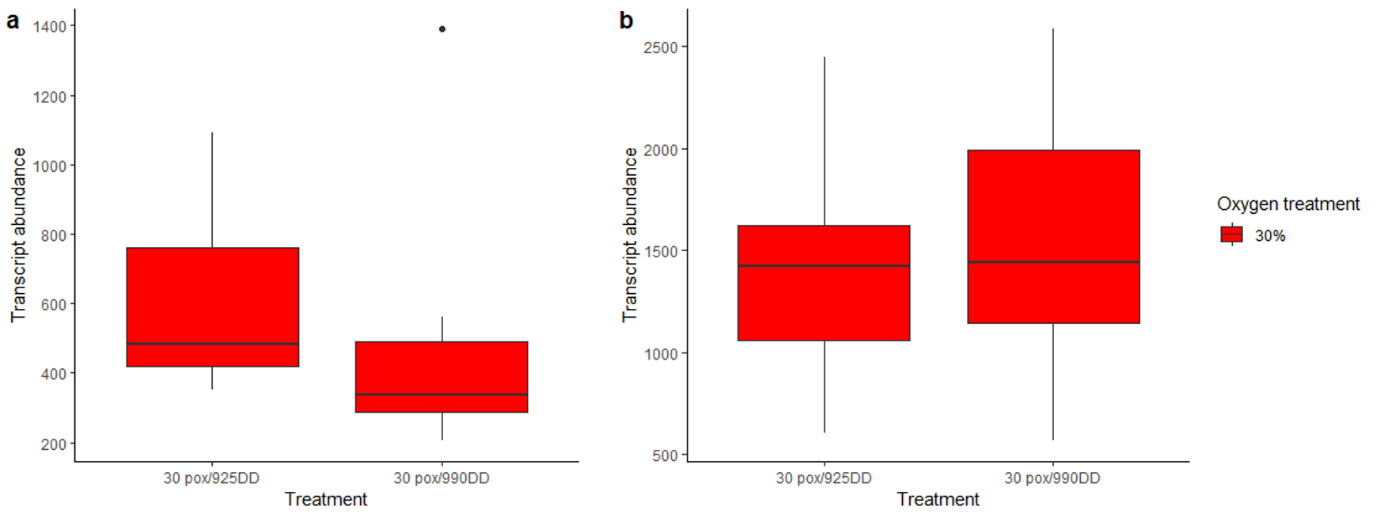 Figure S2. RNA-seq count data for egln3 (a) and hbae (b) in Atlantic salmon reared in 30% O2 until 925DD and 990DD. Table S1. Outline of primers used for qPCREfficiency = (10^(-1/slope)Table S2. Pyrosequencing assays. Outline of assays used for DNA methylation analysis. Table S3. Spearman’s correlation between relative expression and methylation at promoter CpG sites in egln3 (n=36).Table S4. Top twenty enriched gene ontology terms associated with differentially expressed genes comparing: A) 30% O2 990DD with 100% O2 925DD, B) 30% O2 990DD with 60% O2 925DD, C) 60% O2 925DD with 100% O2 925DD, and D) 30% O2 990DD with 30% O2 925DD.GeneDirectionSequence (5' -> 3') AccessionChromosomeEfficiency egln1_LForwardCGAGCAACAGAATGACACAGCXM_014131242.1122.06Reverse GCAGGCGGATTTGAACGTegln2ForwardCTGGGCTGCCGTTCTATAATGNM_001165346.191.80Reverse ACTGTGGCTGCCCTCAATGegln3ForwardGGACCGGATATGTGAAACATGTGXM_014194431.111.96Reverse GCCTTCCAGTTCTTGTTCAGGTAhbae ForwardCGAGCTGCACGCCTTCANM_001140924.161.99Reverse GGATGTTGTGGTTGATGATCTTGAAssayDirectionSequence (5' -> 3')Position CpG site1Forward PCR PrimerTGGTGTGAGTTTAGATTTGTTATAGAA4, 5Reverse PCR PrimerCAATAATTCAACCTTTCTCACTCTSequencing PrimerATAGAATAGAATAGAATTTTTGTGA2Forward PCR PrimerTGTAGAGTGAGAAAGGTTGAATTAT6, 7, 8Reverse PCR PrimerAAAACCAAACAATCAAATCCAAAACTAACCSequencing PrimerAGAAAGGTTGAATTATTGAAACpG sitep-valueCorrelation 60.002757-0.497489880.002189-0.49416656+80.000382-0.5600938All sites (4-8)0.08201-0.2937858AGO.IDGO.IDTermTermTermTermAnnotatedAnnotatedSignificantExpectedFisher.classicGO:0003735GO:0003735structural constituent of ribosomestructural constituent of ribosomestructural constituent of ribosomestructural constituent of ribosome23123117753.91< 1e-30GO:0005198GO:0005198structural molecule activitystructural molecule activitystructural molecule activitystructural molecule activity564564246131.622.30E-27GO:0016675GO:0016675oxidoreductase activity, acting on a hem...oxidoreductase activity, acting on a hem...oxidoreductase activity, acting on a hem...oxidoreductase activity, acting on a hem...3838338.871.80E-16GO:0016676GO:0016676oxidoreductase activity, acting on a hem...oxidoreductase activity, acting on a hem...oxidoreductase activity, acting on a hem...oxidoreductase activity, acting on a hem...3838338.871.80E-16GO:0015002GO:0015002heme-copper terminal oxidase activityheme-copper terminal oxidase activityheme-copper terminal oxidase activityheme-copper terminal oxidase activity3838338.871.80E-16GO:0004129GO:0004129cytochrome-c oxidase activitycytochrome-c oxidase activitycytochrome-c oxidase activitycytochrome-c oxidase activity3838338.871.80E-16GO:0015078GO:0015078proton transmembrane transporter activit...proton transmembrane transporter activit...proton transmembrane transporter activit...proton transmembrane transporter activit...1381387332.214.50E-14GO:0009055GO:0009055electron transfer activityelectron transfer activityelectron transfer activityelectron transfer activity98985522.872.60E-12GO:0016491GO:0016491oxidoreductase activityoxidoreductase activityoxidoreductase activityoxidoreductase activity911911276212.64.10E-07GO:0016651GO:0016651oxidoreductase activity, acting on NAD(P...oxidoreductase activity, acting on NAD(P...oxidoreductase activity, acting on NAD(P...oxidoreductase activity, acting on NAD(P...56562813.071.20E-05GO:0051920GO:0051920peroxiredoxin activityperoxiredoxin activityperoxiredoxin activityperoxiredoxin activity101082.330.00025GO:0050136GO:0050136NADH dehydrogenase (quinone) activityNADH dehydrogenase (quinone) activityNADH dehydrogenase (quinone) activityNADH dehydrogenase (quinone) activity1717113.970.00033GO:0003954GO:0003954NADH dehydrogenase activityNADH dehydrogenase activityNADH dehydrogenase activityNADH dehydrogenase activity1717113.970.00033GO:0016655GO:0016655oxidoreductase activity, acting on NAD(P...oxidoreductase activity, acting on NAD(P...oxidoreductase activity, acting on NAD(P...oxidoreductase activity, acting on NAD(P...1717113.970.00033GO:0008137GO:0008137NADH dehydrogenase (ubiquinone) activityNADH dehydrogenase (ubiquinone) activityNADH dehydrogenase (ubiquinone) activityNADH dehydrogenase (ubiquinone) activity1717113.970.00033GO:0016706GO:0016706oxidoreductase activity, acting on paire...oxidoreductase activity, acting on paire...oxidoreductase activity, acting on paire...oxidoreductase activity, acting on paire...2323135.370.00061GO:0003899GO:0003899DNA-directed 5'-3' RNA polymerase activi...DNA-directed 5'-3' RNA polymerase activi...DNA-directed 5'-3' RNA polymerase activi...DNA-directed 5'-3' RNA polymerase activi...43432010.040.00071GO:0034062GO:00340625'-3' RNA polymerase activity5'-3' RNA polymerase activity5'-3' RNA polymerase activity5'-3' RNA polymerase activity43432010.040.00071GO:0097747GO:0097747RNA polymerase activityRNA polymerase activityRNA polymerase activityRNA polymerase activity43432010.040.00071GO:0003723GO:0003723RNA bindingRNA bindingRNA bindingRNA binding635635181148.190.00122BGO.IDGO.IDTermTermTermTermAnnotatedAnnotatedSignificantExpectedFisher.classicGO:0005506GO:0005506iron ion bindingiron ion bindingiron ion bindingiron ion binding6060266.152.10E-11GO:0048037GO:0048037cofactor bindingcofactor bindingcofactor bindingcofactor binding1231233912.612.10E-11GO:0140104GO:0140104molecular carrier activitymolecular carrier activitymolecular carrier activitymolecular carrier activity2222142.251.60E-09GO:0005344GO:0005344oxygen carrier activityoxygen carrier activityoxygen carrier activityoxygen carrier activity2121132.151.10E-08GO:0019825GO:0019825oxygen bindingoxygen bindingoxygen bindingoxygen binding2121132.151.10E-08GO:0020037GO:0020037heme bindingheme bindingheme bindingheme binding4444194.511.30E-08GO:0046906GO:0046906tetrapyrrole bindingtetrapyrrole bindingtetrapyrrole bindingtetrapyrrole binding4545194.612.00E-08GO:0019842GO:0019842vitamin bindingvitamin bindingvitamin bindingvitamin binding3030133.072.60E-06GO:0016829GO:0016829lyase activitylyase activitylyase activitylyase activity4141144.22.90E-05GO:0005215GO:0005215transporter activitytransporter activitytransporter activitytransporter activity2722724927.883.20E-05GO:0050662GO:0050662coenzyme bindingcoenzyme bindingcoenzyme bindingcoenzyme binding5959176.055.00E-05GO:0031406GO:0031406carboxylic acid bindingcarboxylic acid bindingcarboxylic acid bindingcarboxylic acid binding2626102.660.00013GO:0043177GO:0043177organic acid bindingorganic acid bindingorganic acid bindingorganic acid binding2626102.660.00013GO:0031418GO:0031418L-ascorbic acid bindingL-ascorbic acid bindingL-ascorbic acid bindingL-ascorbic acid binding101061.020.00016GO:0022857GO:0022857transmembrane transporter activitytransmembrane transporter activitytransmembrane transporter activitytransmembrane transporter activity2162163922.140.00021GO:0016705GO:0016705oxidoreductase activity, acting on paire...oxidoreductase activity, acting on paire...oxidoreductase activity, acting on paire...oxidoreductase activity, acting on paire...3838123.890.00025GO:0048029GO:0048029monosaccharide bindingmonosaccharide bindingmonosaccharide bindingmonosaccharide binding111161.130.00033GO:0016830GO:0016830carbon-carbon lyase activitycarbon-carbon lyase activitycarbon-carbon lyase activitycarbon-carbon lyase activity151571.540.00035GO:0016491GO:0016491oxidoreductase activityoxidoreductase activityoxidoreductase activityoxidoreductase activity2252253923.060.00051GO:0016675GO:0016675oxidoreductase activity, acting on a hem...oxidoreductase activity, acting on a hem...oxidoreductase activity, acting on a hem...oxidoreductase activity, acting on a hem...141461.430.00163CGO.IDGO.IDTermTermTermTermAnnotatedAnnotatedSignificantExpectedFisher.classicGO:0003735GO:0003735structural constituent of ribosomestructural constituent of ribosomestructural constituent of ribosomestructural constituent of ribosome2172177139.41.50E-07GO:0016675GO:0016675oxidoreductase activity, acting on a hem...oxidoreductase activity, acting on a hem...oxidoreductase activity, acting on a hem...oxidoreductase activity, acting on a hem...3939187.085.50E-05GO:0016676GO:0016676oxidoreductase activity, acting on a hem...oxidoreductase activity, acting on a hem...oxidoreductase activity, acting on a hem...oxidoreductase activity, acting on a hem...3939187.085.50E-05GO:0015002GO:0015002heme-copper terminal oxidase activityheme-copper terminal oxidase activityheme-copper terminal oxidase activityheme-copper terminal oxidase activity3939187.085.50E-05GO:0004129GO:0004129cytochrome-c oxidase activitycytochrome-c oxidase activitycytochrome-c oxidase activitycytochrome-c oxidase activity3939187.085.50E-05GO:0009055GO:0009055electron transfer activityelectron transfer activityelectron transfer activityelectron transfer activity91913016.520.00048GO:0140110GO:0140110transcription regulator activitytranscription regulator activitytranscription regulator activitytranscription regulator activity743743170134.90.00049GO:0003700GO:0003700DNA-binding transcription factor activit...DNA-binding transcription factor activit...DNA-binding transcription factor activit...DNA-binding transcription factor activit...695695158126.190.00103GO:0005198GO:0005198structural molecule activitystructural molecule activitystructural molecule activitystructural molecule activity50850811892.230.00197GO:0015370GO:0015370solute:sodium symporter activitysolute:sodium symporter activitysolute:sodium symporter activitysolute:sodium symporter activity58582010.530.0022GO:0016772GO:0016772transferase activity, transferring phosp...transferase activity, transferring phosp...transferase activity, transferring phosp...transferase activity, transferring phosp...12771277270231.860.0024GO:0015081GO:0015081sodium ion transmembrane transporter act...sodium ion transmembrane transporter act...sodium ion transmembrane transporter act...sodium ion transmembrane transporter act...1211213521.970.00243GO:0016779GO:0016779nucleotidyltransferase activitynucleotidyltransferase activitynucleotidyltransferase activitynucleotidyltransferase activity1051053119.060.00296GO:0015291GO:0015291secondary active transmembrane transport...secondary active transmembrane transport...secondary active transmembrane transport...secondary active transmembrane transport...1491494127.050.00304GO:0016859GO:0016859cis-trans isomerase activitycis-trans isomerase activitycis-trans isomerase activitycis-trans isomerase activity4141157.440.00401GO:0005328GO:0005328neurotransmitter:sodium symporter activi...neurotransmitter:sodium symporter activi...neurotransmitter:sodium symporter activi...neurotransmitter:sodium symporter activi...4141157.440.00401GO:0003755GO:0003755peptidyl-prolyl cis-trans isomerase acti...peptidyl-prolyl cis-trans isomerase acti...peptidyl-prolyl cis-trans isomerase acti...peptidyl-prolyl cis-trans isomerase acti...4141157.440.00401GO:0005326GO:0005326neurotransmitter transporter activityneurotransmitter transporter activityneurotransmitter transporter activityneurotransmitter transporter activity4343157.810.00668GO:0015293GO:0015293symporter activitysymporter activitysymporter activitysymporter activity76762313.80.00697GO:0015294GO:0015294solute:cation symporter activitysolute:cation symporter activitysolute:cation symporter activitysolute:cation symporter activity76762313.80.00697DGO.IDGO.IDTermTermTermTermAnnotatedAnnotatedSignificantExpectedFisher.classicGO:0003824GO:0003824catalytic activitycatalytic activitycatalytic activitycatalytic activity7117711719471752.428.20E-13GO:0016853GO:0016853isomerase activityisomerase activityisomerase activityisomerase activity1241246130.532.60E-09GO:0140097GO:0140097catalytic activity, acting on DNAcatalytic activity, acting on DNAcatalytic activity, acting on DNAcatalytic activity, acting on DNA1011015224.875.20E-09GO:0048037GO:0048037cofactor bindingcofactor bindingcofactor bindingcofactor binding527527186129.761.70E-08GO:0016491GO:0016491oxidoreductase activityoxidoreductase activityoxidoreductase activityoxidoreductase activity915915288225.38.30E-07GO:0050662GO:0050662coenzyme bindingcoenzyme bindingcoenzyme bindingcoenzyme binding29329310872.151.70E-06GO:0008135GO:0008135translation factor activity, RNA bindingtranslation factor activity, RNA bindingtranslation factor activity, RNA bindingtranslation factor activity, RNA binding1421425934.966.40E-06GO:0019842GO:0019842vitamin bindingvitamin bindingvitamin bindingvitamin binding1251255130.784.70E-05GO:0003678GO:0003678DNA helicase activityDNA helicase activityDNA helicase activityDNA helicase activity3333198.135.40E-05GO:0016635GO:0016635oxidoreductase activity, acting on the C...oxidoreductase activity, acting on the C...oxidoreductase activity, acting on the C...oxidoreductase activity, acting on the C...7771.725.50E-05GO:0003743GO:0003743translation initiation factor activitytranslation initiation factor activitytranslation initiation factor activitytranslation initiation factor activity1011014324.875.50E-05GO:0051540GO:0051540metal cluster bindingmetal cluster bindingmetal cluster bindingmetal cluster binding68683116.740.00013GO:0051536GO:0051536iron-sulfur cluster bindingiron-sulfur cluster bindingiron-sulfur cluster bindingiron-sulfur cluster binding68683116.740.00013GO:0008233GO:0008233peptidase activitypeptidase activitypeptidase activitypeptidase activity805805243198.220.00014GO:0016787GO:0016787hydrolase activityhydrolase activityhydrolase activityhydrolase activity29412941801724.160.00018GO:0070011GO:0070011peptidase activity, acting on L-amino ac...peptidase activity, acting on L-amino ac...peptidase activity, acting on L-amino ac...peptidase activity, acting on L-amino ac...770770232189.60.00022GO:0003917GO:0003917DNA topoisomerase type I activityDNA topoisomerase type I activityDNA topoisomerase type I activityDNA topoisomerase type I activity6661.480.00022GO:0008177GO:0008177succinate dehydrogenase (ubiquinone) act...succinate dehydrogenase (ubiquinone) act...succinate dehydrogenase (ubiquinone) act...succinate dehydrogenase (ubiquinone) act...6661.480.00022GO:0046923GO:0046923ER retention sequence bindingER retention sequence bindingER retention sequence bindingER retention sequence binding6661.480.00022GO:0016645GO:0016645oxidoreductase activity, acting on the C...oxidoreductase activity, acting on the C...oxidoreductase activity, acting on the C...oxidoreductase activity, acting on the C...2323145.660.00024